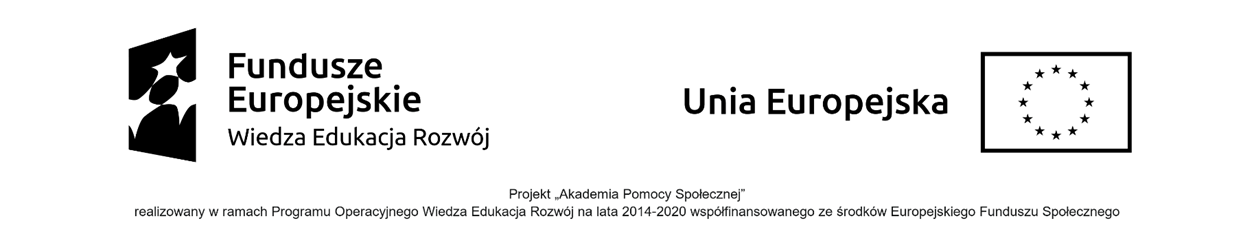 Olsztyn, dnia 29.03.2022 r.ZP.272.1.14.2022 Wykonawcy uczestniczący w postępowaniuINFORMACJA O WYBORZE NAJKORZYSTNIEJSZEJ OFERTY Część II,III,IV,V,VI,VIIDotyczy:	postępowania o udzielenie zamówienia publicznego, którego przedmiotem zamówienia jest: Organizacja i poprowadzenie jednodniowych szkoleń dla pracowników instytucji pomocy i integracji społecznej, w ramach projektu "Akademia Pomocy Społecznej”.Zamawiający działając na podstawie art. 253 ustawy z dnia 11 września 2019 r. Prawo zamówień publicznych (Dz.U. z 2021 r., poz. 1129 ze zm.) informuje o wyborze najkorzystniejszej oferty w/w postępowaniu.Część II: Organizacja 2 odrębnych jednodniowych szkoleń stacjonarnych nt. „Zmiany przepisów w zakresie prowadzenia i zapewnienia miejsc w mieszkaniach chronionych”, polegająca na zapewnieniu trenera oraz Sali szkoleniowej wraz z wyżywieniem dla uczestników szkoleń stacjonarnych na terenie miasta Olsztyna, dla max. 30 osób – średnio 15 osób/szkolenie.Nazwa (firma), siedziba i adres Wykonawcy, który złożył ofertę wraz ze streszczeniem oceny zawierającym punktację przyznaną ofercie w kryteriach oceny ofert i łączną punktacją:  Nazwa i adres Wykonawcy, którego ofertę wybrano jako najkorzystniejszą oraz uzasadnienie wyboru:Zamawiający wybrał jako najkorzystniejszą ofertę nr 2 złożoną przez:  Polskie Towarzystwo Ekonomiczne Oddział w Olsztynie, ul. 1-go Maja 13, 10-117 OlsztynUzasadnienie wyboru: liczba punktów w kryterium „cena” – 60 pktliczba punktów w kryterium „doświadczenie trenera” – 40 pktcałkowita liczba uzyskanych punktów – 100 pkt  Zamawiający wybrał ofertę, która uzyskała największą liczbę punktów spośród ofert niepodlegających odrzuceniu.Część III: Organizacja 2 odrębnych jednodniowych szkoleń stacjonarnych nt. „Realizacja działania 4.7. Programu kompleksowego wsparcia dla rodzin „Za życiem”, (tworzenie mieszkań chronionych i mieszkań wspomaganych dla osób niepełnosprawnych) grupa docelowa programu“, polegająca na zapewnieniu trenera oraz sali szkoleniowej wraz z wyżywieniem dla uczestników szkoleń stacjonarnych na terenie miasta Olsztyna, dla max. 30 osób – średnio 15 osób/szkolenie.Nazwa (firma), siedziba i adres Wykonawcy, który złożył ofertę wraz ze streszczeniem oceny zawierającym punktację przyznaną ofercie w kryteriach oceny ofert i łączną punktacją:  Nazwa i adres Wykonawcy, którego ofertę wybrano jako najkorzystniejszą oraz uzasadnienie wyboru:Zamawiający wybrał jako najkorzystniejszą ofertę nr 2 złożoną przez:  Polskie Towarzystwo Ekonomiczne Oddział w Olsztynie, ul. 1-go Maja 13, 10-117 OlsztynUzasadnienie wyboru: liczba punktów w kryterium „cena” – 60 pktliczba punktów w kryterium „doświadczenie trenera” – 40 pktcałkowita liczba uzyskanych punktów – 100 pkt  Zamawiający wybrał ofertę, która uzyskała największą liczbę punktów spośród ofert niepodlegających odrzuceniu.Część IV: Organizacja 3 odrębnych jednodniowych szkoleń stacjonarnych nt. „Zmiany przepisów ustawy o pomocy społecznej”, polegająca na zapewnieniu trenera oraz sali szkoleniowej wraz z wyżywieniem dla uczestników szkoleń stacjonarnych na terenie miasta Olsztyna, dla max. 45 osób – średnio 15 osób/szkolenie.Nazwa (firma), siedziba i adres Wykonawcy, który złożył ofertę wraz ze streszczeniem oceny zawierającym punktację przyznaną ofercie w kryteriach oceny ofert i łączną punktacją:  Nazwa i adres Wykonawcy, którego ofertę wybrano jako najkorzystniejszą oraz uzasadnienie wyboru:Zamawiający wybrał jako najkorzystniejszą ofertę nr 2 złożoną przez:  Polskie Towarzystwo Ekonomiczne Oddział w Olsztynie, ul. 1-go Maja 13, 10-117 OlsztynUzasadnienie wyboru: liczba punktów w kryterium „cena” – 60 pktliczba punktów w kryterium „doświadczenie trenera” – 40 pktcałkowita liczba uzyskanych punktów – 100 pkt  Zamawiający wybrał ofertę, która uzyskała największą liczbę punktów spośród ofert niepodlegających odrzuceniu.Część V:  Organizacja 3 odrębnych jednodniowych szkoleń stacjonarnych nt. „Zmiany przepisów prawa w obszarze przeciwdziałania bezdomności”, polegająca na zapewnieniu trenera oraz sali szkoleniowej wraz z wyżywieniem dla uczestników szkoleń stacjonarnych na terenie miasta Olsztyna, dla max. 45 osób – średnio 15 osób/szkolenie.Nazwa (firma), siedziba i adres Wykonawcy, który złożył ofertę wraz ze streszczeniem oceny zawierającym punktację przyznaną ofercie w kryteriach oceny ofert i łączną punktacją:  Nazwa i adres Wykonawcy, którego ofertę wybrano jako najkorzystniejszą oraz uzasadnienie wyboru:Zamawiający wybrał jako najkorzystniejszą ofertę nr 2 złożoną przez:  Polskie Towarzystwo Ekonomiczne Oddział w Olsztynie, ul. 1-go Maja 13, 10-117 OlsztynUzasadnienie wyboru: liczba punktów w kryterium „cena” – 60 pktliczba punktów w kryterium „doświadczenie trenera” – 40 pktcałkowita liczba uzyskanych punktów – 100 pkt  Zamawiający wybrał ofertę, która uzyskała największą liczbę punktów spośród ofert niepodlegających odrzuceniu.Część VI: Organizacja 3 odrębnych jednodniowych szkoleń stacjonarnych nt. „Realizacja usług opiekuńczych w tym specjalistycznych usług opiekuńczych – aspekty prawne”, polegająca na zapewnieniu trenera oraz sali szkoleniowej wraz z wyżywieniem dla uczestników szkoleń stacjonarnych na terenie miasta Olsztyna, dla max. 45 osób – średnio 15 osób/szkolenie.Nazwa (firma), siedziba i adres Wykonawcy, który złożył ofertę wraz ze streszczeniem oceny zawierającym punktację przyznaną ofercie w kryteriach oceny ofert i łączną punktacją:  Nazwa i adres Wykonawcy, którego ofertę wybrano jako najkorzystniejszą oraz uzasadnienie wyboru:Zamawiający wybrał jako najkorzystniejszą ofertę nr 2 złożoną przez:  Polskie Towarzystwo Ekonomiczne Oddział w Olsztynie, ul. 1-go Maja 13, 10-117 OlsztynUzasadnienie wyboru: liczba punktów w kryterium „cena” – 60 pktliczba punktów w kryterium „doświadczenie trenera” – 40 pktcałkowita liczba uzyskanych punktów – 100 pkt  Zamawiający wybrał ofertę, która uzyskała największą liczbę punktów spośród ofert niepodlegających odrzuceniu.Część VII: Organizacja 4 odrębnych jednodniowych szkoleń stacjonarnych nt. „Zapewnienie bezpieczeństwa pracowników socjalnych w trakcie wykonywania czynności zawodowych”, polegająca na zapewnieniu trenera oraz sali szkoleniowej wraz z wyżywieniem dla uczestników szkoleń stacjonarnych na terenie miasta Olsztyna, dla max. 60 osób – średnio 15 osób/szkolenie.Nazwa (firma), siedziba i adres Wykonawcy, który złożył ofertę wraz ze streszczeniem oceny zawierającym punktację przyznaną ofercie w kryteriach oceny ofert i łączną punktacją:  Nazwa i adres Wykonawcy, którego ofertę wybrano jako najkorzystniejszą oraz uzasadnienie wyboru:Zamawiający wybrał jako najkorzystniejszą ofertę nr 2 złożoną przez:  Polskie Towarzystwo Ekonomiczne Oddział w Olsztynie, ul. 1-go Maja 13, 10-117 OlsztynUzasadnienie wyboru: liczba punktów w kryterium „cena” – 60 pktliczba punktów w kryterium „doświadczenie trenera” – 40 pktcałkowita liczba uzyskanych punktów – 100 pkt  Zamawiający wybrał ofertę, która uzyskała największą liczbę punktów spośród ofert niepodlegających odrzuceniu.Nr ofertyFirma (nazwa) lub nazwiskooraz adres WykonawcyPunkty w kryteriumcenaPunkty w kryteriumDoświadczenie treneraPunktyrazem2Polskie Towarzystwo Ekonomiczne Oddział w Olsztynieul. 1-go Maja 13 10-117 Olsztyn60401006Genesis Hubert OlchawaLaskowa 46234-602 Laskowa---------------------------------Nr ofertyFirma (nazwa) lub nazwiskooraz adres WykonawcyPunkty w kryteriumcenaPunkty w kryteriumDoświadczenie treneraPunktyrazem2Polskie Towarzystwo Ekonomiczne Oddział w Olsztynieul. 1-go Maja 13 10-117 Olsztyn60401003Fundacja Rozwoju Demokracji Lokalnej ul. Żurawia 4300-680 Warszawa37,124077,126Genesis Hubert OlchawaLaskowa 46234-602 Laskowa---------------------------------Nr ofertyFirma (nazwa) lub nazwiskooraz adres WykonawcyPunkty w kryteriumcenaPunkty w kryteriumDoświadczenie treneraPunktyrazem1Centrum Kształcenia i Doradztwa „IKKU” Sp. z o.o.ul. Elektronowa 203-219 Warszawa36,914076,912Polskie Towarzystwo Ekonomiczne Oddział w Olsztynieul. 1-go Maja 13 10-117 Olsztyn60401003Fundacja Rozwoju Demokracji Lokalnej ul. Żurawia 4300-680 Warszawa37,124077,124EDUGIKA Centrum Szkoleniowe Krzysztof Dąbrowskiul. Polna 14/13 10-059 Olsztyn41,604081,606Genesis Hubert OlchawaLaskowa 46234-602 Laskowa---------------------------------Nr ofertyFirma (nazwa) lub nazwiskooraz adres WykonawcyPunkty w kryteriumcenaPunkty w kryteriumDoświadczenie treneraPunktyrazem2Polskie Towarzystwo Ekonomiczne Oddział w Olsztynieul. 1-go Maja 13 10-117 Olsztyn60401003Fundacja Rozwoju Demokracji Lokalnej ul. Żurawia 4300-680 Warszawa29,68029,686Genesis Hubert OlchawaLaskowa 46234-602 Laskowa---------------------------------Nr ofertyFirma (nazwa) lub nazwiskooraz adres WykonawcyPunkty w kryteriumcenaPunkty w kryteriumDoświadczenie treneraPunktyrazem2Polskie Towarzystwo Ekonomiczne Oddział w Olsztynieul. 1-go Maja 13 10-117 Olsztyn60401003Fundacja Rozwoju Demokracji Lokalnej ul. Żurawia 4300-680 Warszawa37,124077,124EDUGIKA Centrum Szkoleniowe Krzysztof Dąbrowskiul. Polna 14/13 10-059 Olsztyn41,604081,605Fundacja Libertatemul. Ks. Józefa Bielawskiego 3 lok 1236-200 Brzozów41,601253,356Genesis Hubert OlchawaLaskowa 46234-602 Laskowa---------------------------------Nr ofertyFirma (nazwa) lub nazwiskooraz adres WykonawcyPunkty w kryteriumcenaPunkty w kryteriumDoświadczenie treneraPunktyrazem2Polskie Towarzystwo Ekonomiczne Oddział w Olsztynieul. 1-go Maja 13 10-117 Olsztyn60401003Fundacja Rozwoju Demokracji Lokalnej ul. Żurawia 4300-680 Warszawa37,124077,124EDUGIKA Centrum Szkoleniowe Krzysztof Dąbrowskiul. Polna 14/13 10-059 Olsztyn4240826Genesis Hubert OlchawaLaskowa 46234-602 Laskowa---------------------------------